ORDIN nr. 520/C din 20 februarie 2007 privind aprobarea tarifelor de publicare în Buletinul procedurilor de insolvenţă a actelor de procedură emise de administratorii şi lichidatorii judiciari
Forma sintetică la data 08-apr-2014. Acest act a fost creat utilizând tehnologia SintAct®-Acte Sintetice. SintAct® şi tehnologia Acte Sintetice sunt mărci înregistrate ale Wolters Kluwer.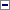 Având în vedere dispoziţiile art. 7 din Legea nr. 85/2006 privind procedura insolvenţei, cu modificările ulterioare,în conformitate cu dispoziţiile art. 14 din Hotărârea Guvernului nr. 460/2005 privind conţinutul, etapele, condiţiile de finanţare, publicare şi distribuire a Buletinului procedurilor de insolvenţă, cu modificările şi completările ulterioare,în temeiul prevederilor art. 4 pct. VIII.6 din Hotărârea Guvernului nr. 83/2005 privind organizarea şi funcţionarea Ministerului Justiţiei, cu modificările şi completările ulterioare,ministrul justiţiei emite următorul ordin:Art. 1(1)Se aprobă tariful de publicare în Buletinul procedurilor de insolvenţă a actelor de procedură emise de administratorii/lichidatorii judiciari în cadrul procedurii de insolvenţă reglementate de Legea nr. 85/2006 privind procedura insolvenţei, cu modificările ulterioare, respectiv 34 lei/pagină de document.(2)Pentru publicarea actelor de procedură în maximum 24 de ore de la înregistrare se aplică un tarif suplimentar de 50%.Art. 2(1)Tariful de publicare se calculează pe pagină de document, care conţine 32 de rânduri, şi include reprezentările grafice şi listele anexe. În situaţia în care pagina de document conţine până la 16 rânduri inclusiv, se aplică jumătate din tariful de publicare pe pagină.(2)Actele de procedură trebuie să respecte un minimum de cerinţe de publicare, respectiv: redactare sau export în Microsoft WORD, imprimare pe hârtie format A4 şi utilizare font Times New Roman, dimensiune 10, spaţiere la un rând, diacritice. Listele anexe, precum şi orice reprezentare grafică trebuie redactate sau exportate în Microsoft WORD, EXCEL şi imprimate pe hârtie format A4, prin excepţie A3. Fişierele în format electronic ale actelor de procedură trebuie să fie: doc, rtf, txt, xls.(3)Actele de procedură trebuie să respecte regulile de ortografie, ortoepie şi de punctuaţie şi să nu conţină erori materiale.Art. 3Oficiul Naţional al Registrului Comerţului stabileşte cerinţele de publicare pe care trebuie să le respecte actele de procedură, ori de câte ori este necesar.Art. 4Tariful de publicare în Buletinul procedurilor de insolvenţă a actelor de procedură se actualizează anual cu rata inflaţiei.Art. 5Administratorii şi lichidatorii judiciari şi Oficiul Naţional al Registrului Comerţului vor lua măsurile necesare în vederea ducerii la îndeplinire a prevederilor prezentului ordin.Art. 6Prezentul ordin se publică în Monitorul Oficial al României, Partea I.-****-Publicat în Monitorul Oficial cu numărul 141 din data de 27 februarie 2007
Forma sintetică la data 08-apr-2014. Acest act a fost creat utilizând tehnologia SintAct®-Acte Sintetice. SintAct® şi tehnologia Acte Sintetice sunt mărci înregistrate ale Wolters Kluwer.p. Ministrul justiţiei,Katalin Barbara Kibedi,secretar de stat